Громадська та професійна діяльність:Березень 2016 – до тепер -  Засновник та Голова Правління БФ «Українська Галицька Фундація»2016 – до тепер – тренер Міжнародного Республіканського Інституту (IRI)Грудень 2017 – до тепер – член Міжвідомчої робочої групи з реформування системи інституційного догляду та виховання дітей на ЛьвівщиніЛютий 2016 — до тепер - Керівник відділу соціальних проектів ГО «Українська Галицька Асамблея»Липень 2015 — Травень 2016 - директор з розвитку ГО “Форум видавців”2008 – 2012 - Координатор спільноти Міжнародного руху “Віра і світло” (спільноти для осіб з особливими потребами)Травень 2006 — до тепер - Волонтер Міжнародного руху “Віра і світло”Лютий 2008 – жовтень 2009  - волонтер-секретар Комісії душпастирства охорони здоров’я (УГКЦ) 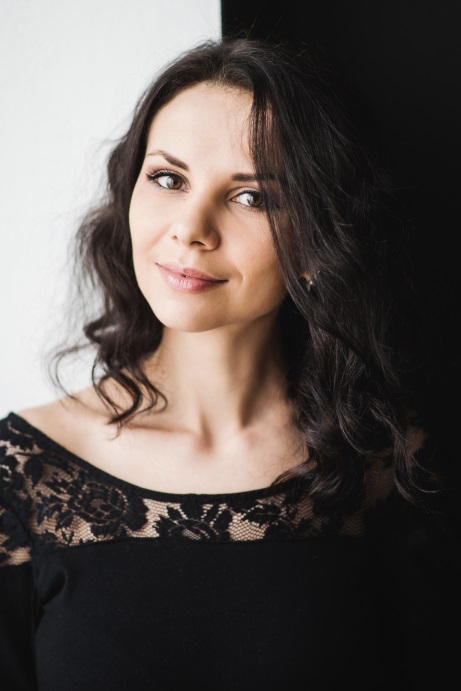 БіографічнадовідкаОсобиста інформаціяПІБВедровська Валентина ВалентинівнаДодаткова інформаціяДодаткова інформаціяДодаткова інформаціяДодаткова інформаціяДодаткова інформаціяДодаткова інформаціяДосвід громадської та волонтерської діяльності – 12 років, прийшла в соціальну сферу ще в 15. З того часу постійно розвиваюсь, навчаюсь, аналізую та шукаю варіанти ВИРІШЕННЯ ПРОБЛЕМ, а не чергової боротьби з наслідками. Я мама та майже 3 роки професійно займаюсь питаннями сімей, дітей та молоді. Бачу пряму залежність між умовами зростання дитини та тим, якою особистістю вона стає. Вмію ці умови робити добрими.Моя родина походить із Буського р-ну, що на Львівщині. Кілька років там жила та навчалась, а нині там проживає моя мама та маленька сестричка, родичі, друзі. Це моя рідна земля, я часто там буваю! Саме тому мене тягне в сільські громади та особливо болить їх занепад.Вмію об’єднувати навіть непоєднуваних людей навколо спільної мети, мислю стратегічно та використовую всі доступні інструменти чи ресурси з максимальною користю для всіх залучених сторін. Ніколи не працювала в органах влади і не була «в системі» але постійно з нею співпрацюю, пропонуючи та реалізовуючи новаторські підходи.Досвід громадської та волонтерської діяльності – 12 років, прийшла в соціальну сферу ще в 15. З того часу постійно розвиваюсь, навчаюсь, аналізую та шукаю варіанти ВИРІШЕННЯ ПРОБЛЕМ, а не чергової боротьби з наслідками. Я мама та майже 3 роки професійно займаюсь питаннями сімей, дітей та молоді. Бачу пряму залежність між умовами зростання дитини та тим, якою особистістю вона стає. Вмію ці умови робити добрими.Моя родина походить із Буського р-ну, що на Львівщині. Кілька років там жила та навчалась, а нині там проживає моя мама та маленька сестричка, родичі, друзі. Це моя рідна земля, я часто там буваю! Саме тому мене тягне в сільські громади та особливо болить їх занепад.Вмію об’єднувати навіть непоєднуваних людей навколо спільної мети, мислю стратегічно та використовую всі доступні інструменти чи ресурси з максимальною користю для всіх залучених сторін. Ніколи не працювала в органах влади і не була «в системі» але постійно з нею співпрацюю, пропонуючи та реалізовуючи новаторські підходи.Досвід громадської та волонтерської діяльності – 12 років, прийшла в соціальну сферу ще в 15. З того часу постійно розвиваюсь, навчаюсь, аналізую та шукаю варіанти ВИРІШЕННЯ ПРОБЛЕМ, а не чергової боротьби з наслідками. Я мама та майже 3 роки професійно займаюсь питаннями сімей, дітей та молоді. Бачу пряму залежність між умовами зростання дитини та тим, якою особистістю вона стає. Вмію ці умови робити добрими.Моя родина походить із Буського р-ну, що на Львівщині. Кілька років там жила та навчалась, а нині там проживає моя мама та маленька сестричка, родичі, друзі. Це моя рідна земля, я часто там буваю! Саме тому мене тягне в сільські громади та особливо болить їх занепад.Вмію об’єднувати навіть непоєднуваних людей навколо спільної мети, мислю стратегічно та використовую всі доступні інструменти чи ресурси з максимальною користю для всіх залучених сторін. Ніколи не працювала в органах влади і не була «в системі» але постійно з нею співпрацюю, пропонуючи та реалізовуючи новаторські підходи.Досвід громадської та волонтерської діяльності – 12 років, прийшла в соціальну сферу ще в 15. З того часу постійно розвиваюсь, навчаюсь, аналізую та шукаю варіанти ВИРІШЕННЯ ПРОБЛЕМ, а не чергової боротьби з наслідками. Я мама та майже 3 роки професійно займаюсь питаннями сімей, дітей та молоді. Бачу пряму залежність між умовами зростання дитини та тим, якою особистістю вона стає. Вмію ці умови робити добрими.Моя родина походить із Буського р-ну, що на Львівщині. Кілька років там жила та навчалась, а нині там проживає моя мама та маленька сестричка, родичі, друзі. Це моя рідна земля, я часто там буваю! Саме тому мене тягне в сільські громади та особливо болить їх занепад.Вмію об’єднувати навіть непоєднуваних людей навколо спільної мети, мислю стратегічно та використовую всі доступні інструменти чи ресурси з максимальною користю для всіх залучених сторін. Ніколи не працювала в органах влади і не була «в системі» але постійно з нею співпрацюю, пропонуючи та реалізовуючи новаторські підходи.Досвід громадської та волонтерської діяльності – 12 років, прийшла в соціальну сферу ще в 15. З того часу постійно розвиваюсь, навчаюсь, аналізую та шукаю варіанти ВИРІШЕННЯ ПРОБЛЕМ, а не чергової боротьби з наслідками. Я мама та майже 3 роки професійно займаюсь питаннями сімей, дітей та молоді. Бачу пряму залежність між умовами зростання дитини та тим, якою особистістю вона стає. Вмію ці умови робити добрими.Моя родина походить із Буського р-ну, що на Львівщині. Кілька років там жила та навчалась, а нині там проживає моя мама та маленька сестричка, родичі, друзі. Це моя рідна земля, я часто там буваю! Саме тому мене тягне в сільські громади та особливо болить їх занепад.Вмію об’єднувати навіть непоєднуваних людей навколо спільної мети, мислю стратегічно та використовую всі доступні інструменти чи ресурси з максимальною користю для всіх залучених сторін. Ніколи не працювала в органах влади і не була «в системі» але постійно з нею співпрацюю, пропонуючи та реалізовуючи новаторські підходи.Освіта Освіта Освіта Дати (від – до)Дати (від – до)2008-2010 2008-2010 2008-2010 2008-2010 Назва навчального закладуНазва навчального закладуУкраїнський Католицький УніверситетУкраїнський Католицький УніверситетУкраїнський Католицький УніверситетУкраїнський Католицький УніверситетСпеціальністьСпеціальністьСоціальна педагогікаСоціальна педагогікаСоціальна педагогікаСоціальна педагогікаНеформальна освітаНеформальна освіта4 курси «Методи ТоР-фасилітації» (ICA Ukraine)Master of Political Management School (Свободная)Академія політичного лідерства (IRI)Вища політична школа (ЦПСА Ейдос)Курс «Результативне управління» ("CoachPro. Бізнес-коучинг і консалтинг")Ораторське мистецтво (Майстерня Лева, м.Львів)Europe Whole and Free Leadership Institute in Tbilisi (від IRI)Тренінг для тренерів: Інклюзивність (недискримінація) в роботі тренера (IRI)Тренінг для тренерів: Організація та проведення заходів (ГО ЦеГрін)Тренінг для керівників ГО: «Організаційний розвиток» (ІСАР «Єднання»)Менеджмент персоналу (Кузня кадрів, м. Львів)Стратегічне планування розвитку міста в динамічній мережі (ГО «Центр розвитку української культури та самоорганізації»)Економічний вимір прийняття політичних рішень (ЦПСА Ейдос)Конференція з розвитку регіональної молодіжної політики (Національна молодіжна рада)"Адвокаційний клуб" (від "Громадяни в дії" USAID)Майстерня активних громадян (Інститут медіа-права)Форум активних громадян (Інститут Республіка, "Активна громада")Курси на Prometheus: «Децентралізація в Україні. Теорія та практика», «Основи державної політики», «Основи лобіювання», «Інформаційні війни», «Створення інституцій місцевого економічного розвитку громад», «Соціальне підприємництво»Ряд інших заходів з партисипації, лідерства, місцевого самоврядування, економіки, урбаністики, організаційного розвитку…